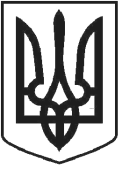 ЧОРТКІВСЬКА   МІСЬКА   РАДАВИКОНАВЧИЙ КОМІТЕТР І Ш Е Н Н Я 08 вересня 2021 року 								               № 425Про затвердження оновленого персонального складу комісії з питань евакуації Чортківської міської територіальної громадиУ зв’язку з організаційними змінами, відповідно до ст. 19, 20 і 33 Кодексу цивільного захисту України, постанови Кабінету Міністрів України від 30 жовтня 2013 року №841 «Про затвердження Порядку проведення евакуації у разі загрози виникнення або виникнення надзвичайних ситуацій» (із змінами), наказ Міністерства внутрішніх справ України від 10 липня 2017 року №579 «Про затвердження Методики планування заходів з евакуації»,  та керуючись ст. 40, 52 Закону України «Про місцеве самоврядування в Україні», виконавчий комітет міської радиВИРІШИВ:1.Внести зміни до рішення виконавчого комітету від 20 травня 2021 року №256 «Про створення комісії з питань евакуації Чортківської міської територіальної громади та затвердження її складу», а саме додаток 1 до рішення викласти в новій редакції згідно з додатком.2.Контроль за виконанням цього рішення покласти на заступника міського голови з питань діяльності виконавчих органів міської ради відповідно до посадових обов’язків.Заступник міського голови  з питань діяльності виконавчих органів міської ради                                                                  Віктор ГУРИНПЕРСОНАЛЬНИЙ СКЛАДкомісії з питань евакуації Чортківської міської територіальної громадиКеруюча справами виконавчого комітету	 міської ради			  Ольга ЧЕРЕДНІКОВАДодаток до рішення виконавчого комітетувід 08 вересня 2021 року № 425ШМАТЬКОВолодимир Петрович-міський голова, голова комісіїГУРИНВіктор Михайлович-заступник міського голови з питань діяльності виконавчих органів міської ради - заступник голови комісіїФИКВіталій Романович-головний спеціаліст відділу з питань надзвичайних ситуацій, мобілізаційної та оборонної роботи міської ради - секретар комісії                                                Члени комісії:                                                Члени комісії:                                                Члени комісії:БОЙКО Надія Іванівна-начальник фінансового управління міської радиГРИЦАК Андрій Вікторович-староста Білівського старостинського округуДРАБИНЯСТИЙ Володимир Орестович-староста Бичківського старостинського округуДЗИНДРА Ярослав Петрович-секретар міської радиЗАКАЛОВВолодимир Васильович-начальник Чортківського районного управління Головного Управління Державної служби України з надзвичайних ситуацій у Тернопільській області (за згодою)КОЛІСНИКЛюдмила Миколаївна-заступник міського голови з питань діяльності виконавчих органів міської радиКАРПІНСЬКАОксана Михайлівна-начальник управління соціального захисту та охорони здоров’я міської радиКУЧЕРАндрій Орестович-заступник начальника центру – начальник мобілізаційного відділення РТЦК та СП МЕЛЬНИКАнатолій Іванович-начальник Чортківського РВП ГУНП в Тернопільській області (за згодою)НАТУРКАЧАндрій Богданович-начальник відділу економічного розвитку та комунального майна міської радиПОЛІЩУК Людмила Миколаївна-начальник управління освіти, молоді та спорту міської радиПИПТИК Назарій Володимирович-начальник відділу муніципальної інспекції та контролю за паркуванням міської радиРОМАНІВВіра Анатолівна-староста Скородинського  старостинського                                                                                       округуШУЛЬСЬКИЙРостислав Борисович-в.о головного лікаря КНП «Чортківської центральної міської лікарні»ШТИРА Оксана Степанівна-староста  Росохацького	 старостинського                 округуЮРЧИШИН Володимир Михайлович-в.о. начальника управління комунального господарства, начальник відділу транспорту та інфраструктури управління комунального господарства, архітектури та капітального будівництва міської радиЯРИЧ Ярослав Володимирович-начальник відділу з питань надзвичайних ситуацій, мобілізаційної та оборонної роботи міської радиЯРЕМОВСЬКАСвітлана Любомирівна                        -староста Пастушівського  старостинського округу